Kendal Town Council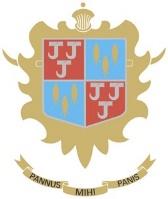 Town Hall, Highgate, Kendal LA9 4EDwww.kendaltowncouncil.gov.ukMinutes of the Planning Committee meeting held on Monday, 6 September 2021, 6.30pm at Kendal Town Hall.In attendance: Chris Bagshaw (Town Clerk), Ian Gordon (Democratic Services Assistant).P50/21/22 	ApologiesThe Committee received and accepted apologies from Councillor Cornthwaite, Rowley, Gibson and Miles.P51/21/22	Declarations of InterestCouncillor Vincent declared an interest in planning application No. 5, the applicant is known to him.P52/21/22	Exclusion of Press and Public (Public Bodies Admission to Meetings Act 1960)No issues were considered for exclusion.P53/21/22	Minutes of the Previous MeetingThe Council received the minutes of the previous planning committee meeting held on 16 August 2021. Resolved: Proposed by Councillor Ladhams, seconded by Councillor Vincent. To accept them as a true record.P54/21/22	Planning Process IssuesNo urgent issues to discuss.P55/21/22	Kendal Town Council Flood Relief Scheme.  Resolved: To note the report from the 4 August meetingP56/21/22	Dark SkiesThe committee considered the draft paper submitted by Jack Ellerby of FOLD and agreed to review the second section of the report and where appropriate encompass this as part of a check list of comments that may be adapted for future planning applications where light critical issues are raised.Resolved:	To review the report and for the Clerk or nominated officer to produce a draft set of guidelines for the Planning Committee to consider. P56/21/22	 Planning ApplicationsThe Committee considered the Planning Applications shown in Appendix 1.Resolved: To submit the recommendations in Appendix 1 to the Planning Authority.The meeting closed at 19.08 Cllr J CornthwaiteApologiesCllr D Rathbone (chair)PresentCllr P GibsonApologiesCllr C RowleyApologiesCllr H Ladhams (vice chair)PresentCllr G VincentPresentCllr D MilesApologies